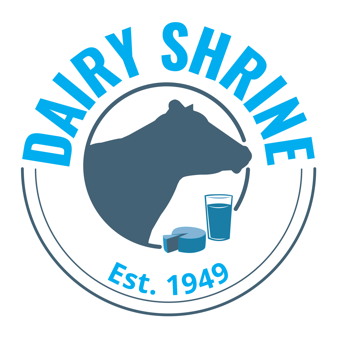 Dairy Shrine Student Social Media CommitteeGoals and ApplicationHonor past and present dairy leaders. Inspire future dairy leaders.Record dairy industry history. Promote the dairy industryCOMMITTEE GOALSTo effectively promote the mission of the National Dairy Shrine via social media platforms through inspiring the future of the industry, honoring its past and preserving its rich history.To share a diverse array of content through human interest stories, dairy industry news, organization news and award recipients as well asmembership benefits.To collaborate with other dairy industry organizations and checkoff programs to promote the dairy industry and increase consumerengagement.To make current and potential members of the National Dairy Shrine aware of award recognition opportunities, scholarship and internshipopportunities and sponsorship opportunities related to the organization. To equip student members of the committee with necessary skills towards a future career in the dairy, communications and marketing industries.All Applications are due April 15 at midnight (CST) each year.Instructions for applying:Download this application and type in your responses. Save the file as DSSocialMediaCommittee.LastName.FirstName.doc.  Email to info@dairyshrine.org by April 15th of each year. If you have problems, please e-mail Dairy Shrine.Applicants will receive a confirmation email after April 15thabout their submission of the application form.Dairy Shrine Student Social Media Committee Goals and Application– page 2I.   Personal Data Applicant									College/University				College Graduation Date (if applicable) Year in School  		Grade Point Average			Major Interest  Complete Home Address	 (     )	 		       		(     ) Home Phone Number			Cell Phone NumberEmail AddressII. Classes taken related to marketing, dairy promotion, milk or dairy product communications or other dairy industry-related subjects:III. Future Career Goals (300 words or less): Dairy Shrine Student Social Media Committee Goals and Application– page 2IV.   Briefly outline your dairy and non-dairy related extracurricular involvement and leadership experiences: V. What experiences have you had using social media to promote an organization or reinforce branding efforts? (300 words or less)VI. Please provide an example of a time you advocated for the dairy industry, whether through social media or a different platform. (300 words or less)